Organizatorka nauki / Organizator nauki *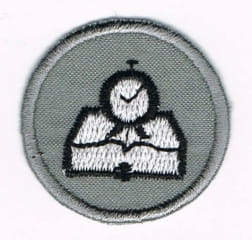 Imię i nazwisko, stopień …………………………………………………………………………………………………………Data otwarcia próby, nr rozkazu ……………………………………………………………………………………………Data przyznania, nr rozkazu …………………………………………………………………………………………………..Lp.ZadaniePotwierdzenie wykonania1.Opracowała / opracował tygodniowy rozkład zajęć, w którym uwzględniła / uwzględnił wszystkie swoje zajęcia (lekcje, zajęcia pozalekcyjne, obowiązki domowe, czas odpoczynku).2.Zorganizowała / zorganizował sobie miejsce do nauki w domu (oświetlenie, ustawienie krzesła, itd.).3.Przedstawiła / przedstawił kolegom zestaw ćwiczeń odprężających, stosowanych podczas przerw w nauce.4.Dowiedziała / dowiedział się, w jakich zajęciach pozalekcyjnych i na jakich zasadach można brać udział w szkole, okolicznych klubach lub domach kultury. Wyniki zwiadu przedstawiła / przedstawił na zbiórce zastępu. Zrobiła / zrobił mapkę okolicy z informacjami, gdzie odbywają się zajęcia pozalekcyjne.5.Dowiedziała / dowiedział się, jakie czasopisma popularnonaukowe są dostępne na rynku, zastanowiła / zastanowił się, które są przeznaczone dla niej / niego, przeczytała / przeczytał jeden wybrany numer i zaprezentowała / zaprezentował zastępowi najciekawszy artykuł w dowolnej formie, zwracając uwagę na różne możliwości poszerzania wiedzy.